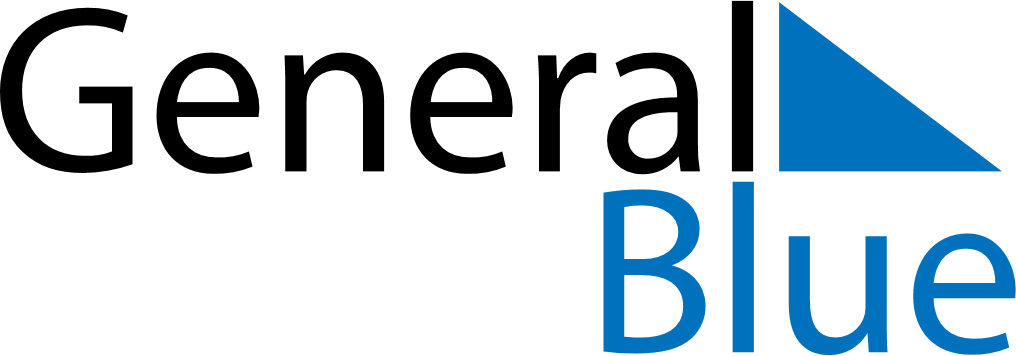 Weekly CalendarAugust 5, 2024 - August 11, 2024Weekly CalendarAugust 5, 2024 - August 11, 2024Weekly CalendarAugust 5, 2024 - August 11, 2024Weekly CalendarAugust 5, 2024 - August 11, 2024Weekly CalendarAugust 5, 2024 - August 11, 2024Weekly CalendarAugust 5, 2024 - August 11, 2024MONDAYAug 05TUESDAYAug 06WEDNESDAYAug 07THURSDAYAug 08FRIDAYAug 09SATURDAYAug 10SUNDAYAug 11